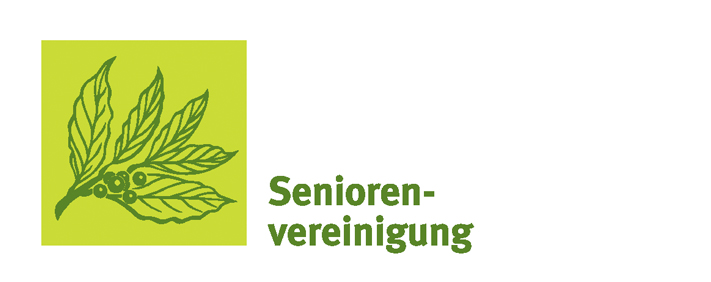 Einladung zu einem Informationsvortrag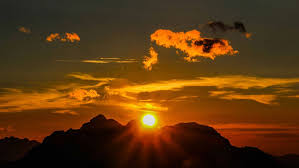 Die Seniorenvereinigung im Südtiroler Bauernbund Ortsgruppe Vahrnlädt alle Interessierten, ob jung oder altrecht herzlich zum Vortrag über Patientenverfügung mit Frau Mag. Renate Torggler, ein.Wann: am 16. April 2024 um 19.00 UhrWo: im Haus Voitsberg (kleiner Saal)  VahrnWir würden uns freuen, wenn auch du dabei sein könntest